Knowledge Sharing Toolkit: Template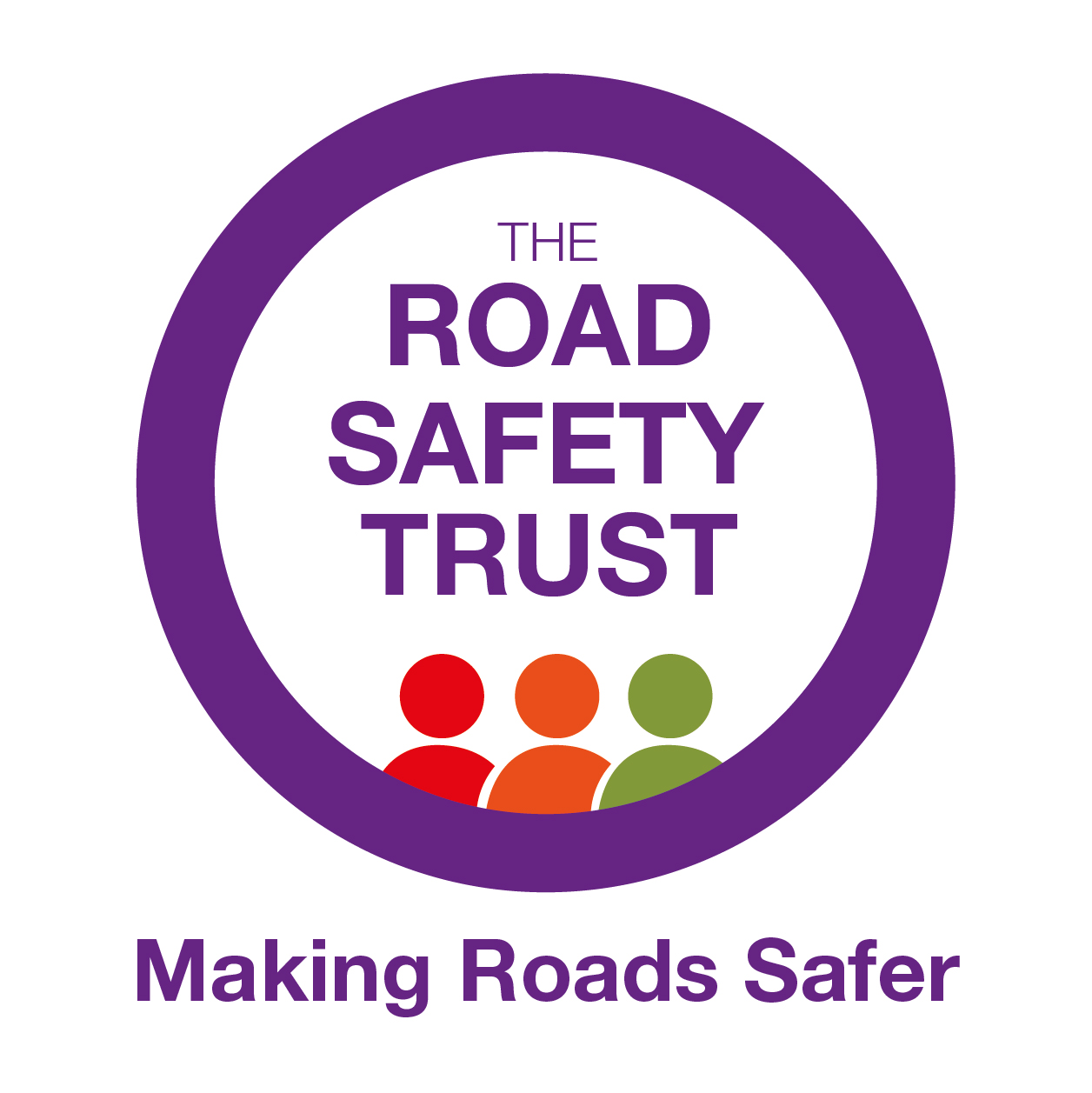 We would like you to complete the below table.Once complete, this template can be used to focus your communications work on the areas that will deliver most impact.
The Road Safety Trust (RST) is here to support you, we are happy to work with you to complete the template or provide feedback and support. Please refer to the “How Can We Help?” section for additional resources provided by RST. These are also available on our website.PROJECT DETAILSDate:Project Title:Organisation:Knowledge Sharing Lead:PROJECT AIMSCOMMUNICATION AIMSKNOWLEDGE SHARING AND EXCHANGE PLANKNOWLEDGE SHARING AND EXCHANGE PLANKNOWLEDGE SHARING AND EXCHANGE PLANKNOWLEDGE SHARING AND EXCHANGE PLANKNOWLEDGE SHARING AND EXCHANGE PLANCommunication ActivityAudienceResourcesTimingEvaluationLONG TERM PLANLONG TERM PLANLONG TERM PLANLONG TERM PLANLONG TERM PLANCommunication ActivityAudienceResourcesTimingEvaluation